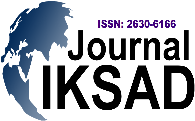 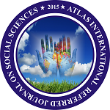 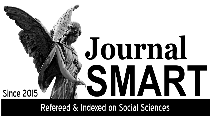 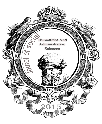 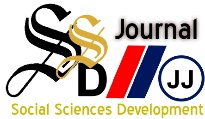 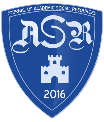 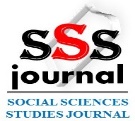 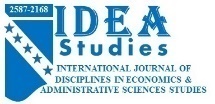 MAKALE BAŞLIK (Times New Roman, 12 Punto)İNGİLİZCE BAŞLIK (Times New Roman, 12 Punto)Yazar Unvan, Ad SOYAD (Times New Roman, 12 Punto)Üniversite, Fakülte, Bölüm, İl, e-mail adresi (Times New Roman,11 Punto)Yazar Unvan, Ad SOYAD (Times New Roman, 12 Punto)Üniversite, Fakülte, Bölüm, İl, e-mail adresi (Times New Roman,11 Punto)ÖZETBu kısma en az 250, en fazla 400 kelimeden oluşan Türkçe özet eklenmelidir. (Times New Roman, 12 Punto)Anahtar Kelimeler: 3-5 kelimelik Türkçe Anahtar Kelimeler eklenmelidir.ABSTRACTÖzetin birebir İngilizcesi bu kısma eklenmelidir. (Times New Roman, 10 Punto)Keywords: 3-5 kelimelik İngilizce Anahtar Kelimeler eklenmelidir.1. GİRİŞBildiri Tam Metinlerinizi Aşağıda Belirtilen Yazım Kurallarına Uygun Bir Şekilde Buraya Ekleyebilir ve Kongre Mail İletişim Adresine Gönderebilirsiniz. ANA BAŞLIKLAR Tümü Büyük Harfle Yazılmalı ve Giriş Kısmından İtibaren Numaralandırılmalıdır. (12 punto, Bold, Times New Roman yazı sitili)Alt Başlıklar Tümü Büyük Harfle Yazılmalıdır (12 punto, Bold, Times New Roman Yazı Sitili) Metinler 12 punto, Times New Roman yazı sitiliKâğıt Boyutu: A4 Dikey (Makalede yatay sayfalara yer verilmemeli)             Üst Kenar Boşluk:  2 cm             Alt Kenar Boşluk:   2 cm             Sol Kenar Boşluk:  2 cm             Sağ Kenar Boşluk: 2 cm             Yazı Tipi: Times New Roman             Yazı Boyutu: 12 punto             Paragraf Aralığı: Önce 6 nk – sonra 6 nk,             Satır Aralığı: Tek olacak şekilde düzenlenmelidir.Lütfen Çalışmaya Sayfa Numarası Vermeyiniz. HATIRLATMA NOTU1. Lütfen Tam Metin Bildirilerinizi Doc/Word Formatında Kaydederken, İlk Yazar Soyismi-Ishikawa_TamMetinBildiri Şeklinde Kaydetmenizi ve Bizlere Göndermenizi Rica Ederiz.Örneğin:KAYA-Ishikawa_ TamMetinBildiri-1KAYA-Ishikawa_ TamMetinBildiri-22. Yukarıdaki Açıklamalara Göre Hazırlamış Olduğunuz Tam Metin Bildirinizi, 1 Kasım 2018 Tarihine Kadar ishikawacongress@gmail.com Mail Adresine Göndermenizi Rica Ederiz. III. KAORU ISHIKAWA BUSINESS ADMISNISTRATION and ECONOMY CONGRESSThe Book of Full Text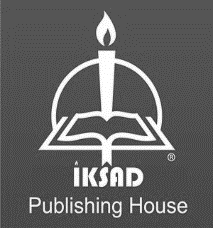 October 19-21, 2018 Cappadocia / Turkey